INSCRIPTION PERISCOLAIRE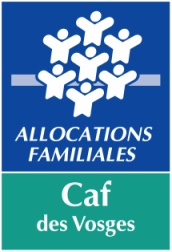 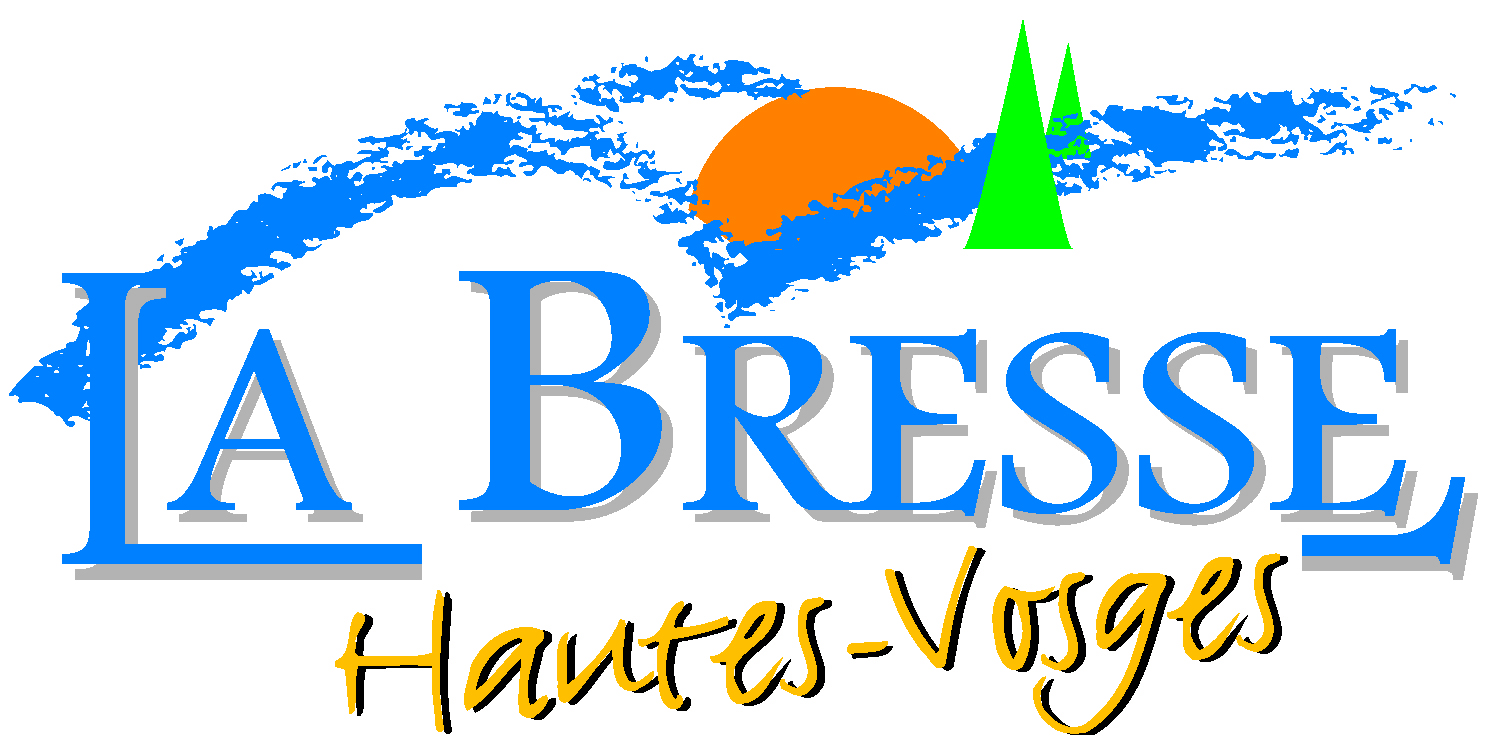 Madame, Monsieur, Pour la rentrée 2021-2022 les inscriptions périscolaires (restauration scolaire – accueil matin – midi -soir- mercredi) se feront pendant des jours de permanences.                                                                                     Merci de bien vouloir vous munir le jour de l’inscription de :Votre numéro d’allocataire CAFVotre numéro de sécurité social   carnet de vaccinationCopie d’attestation d’assurance (si vous l’avez reçue)Selon la législation de jeunesse et sports pour tous les dossiers incomplets, le jour de la rentrée, nous serons dans l’obligation de refuser votre enfant à l’accueil périscolaire (cantine- garderie )Mercredi 30 juin                    9h à 12h30    	                                                               Jeudi 1 juillet           	     16h30 à 19h                                                             Mercredi 7 juillet    	     9h à 12h00     	 et	 de 	13h30 à 18h30                                         Jeudi 8 juillet                         9h à 12h00     	 et	 de 	13h30 à 18h30Ainsi que  Mercredi 25 août    	     9h à 12h00     	 et	 de 	13h30 à 18h30                                         Jeudi 26 août                         9h à 12h00     	 et	 de 	13h30 à 18h30                                           vendredi 27 août                  9h à 12h00     	 et	 de 	13h30 à 18h30LIEU :Salle du champtel (derrière la mairie passage entre la mairie et la fleuriste)En cas d’indisponibilité à ces dates merci de me joindre au 06.31.47.30.35 ou par mail acm.ludivine@labresse.frJeangeorges LudivineRentrée scolaire 2021-2022Accueil périscolaireHORAIRES DE FONCTIONNEMENTTARIFSACCUEIL LUNDI – MARDI- JEUDI - VENDREDIACCUEIL MERCREDIREPASMatin (LMJV)07h15-8h20Midi sans restauration (LMJV)11h30-12h15Mercredi 07h30-18h15Midi avec restauration (LMJV)11h30-13h20Soir (LMJV)16h30-18h45 Quotient familial CAF800 et +De 651 à 799De 501 à 650Moins de 500Tarif à l’heure½ heure0,60 €/heure0,30€ la ½ heure0,56 €/heure0,28 € la ½ heure0,52 €/heure0,26 € la ½ heure0,50 €/heure0,25 € la ½ heureQuotient familial CAF800 et +De 651 à 799De 501 à 650Moins de 500Tarif à l’heure½ heure1 €/heure0,50€ la ½ heure0,96 €/heure0,48€ la ½ heure0,92 €/heure0,46 € la ½ heure0,90 €/heure0,45 € la ½ heureQF800 et +de 651 à 799de 501 à 650moins de 500Tarif repas3,60 €3,31 €3,02 €2,88 €